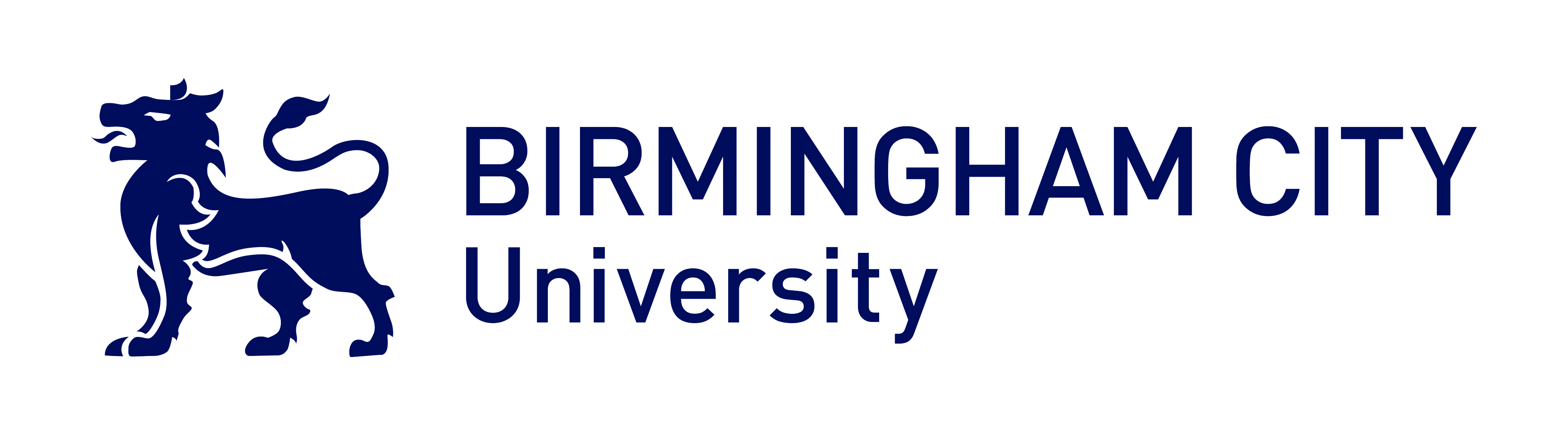 GCSE Equivalency Tests for Non-BCU applicantsPlease complete and save this form using the file name format: Non-BCU – firstname surnameYou must email this completed form along with a copy of your photographic ID (this can be a photo of your photo ID), plus the copy of your payments receipt (you will get an email receipt on payment for your course) to: GCSEequiv.external@bcu.ac.ukPlease complete this form carefully as we will send your test results to the email address you provide. PLEASE NOTE: We will also share your name, the course you have an offer for and your result with the institution you list below so it should be the institution with whom you have accepted an offer.Full name (as it appears on your UCAS or UCAS teacher training application form)Email address (for correspondence and where your test results will be sent)Date of birth Institution where you will be studying from September 2020Name of course (e.g. PGCE Primary Education, PGCE Secondary Mathematics, BSc Nursing)Which GCSE equivalency subject(s) are you registering for? (delete as appropriate; you should only select one option)English LanguageMathematicsScienceEnglish Language and MathematicsEnglish Language and ScienceMathematics and ScienceEnglish Language, Mathematics and Science